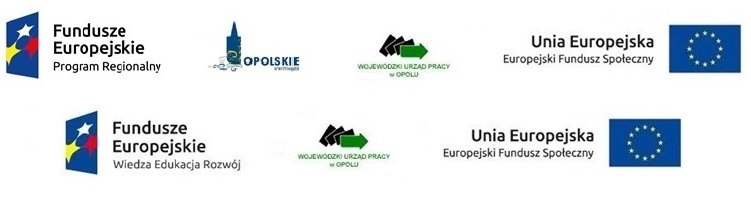 U   M   O   W   A     Nr ……………../P/NL.I/2016.na wykonywanie usługi sprzątania w budynku przy ul. Oleska 127  w Opolu w części stanowiącej siedzibę Wojewódzkiego Urzędu Pracy(I piętro, II piętro, klatka schodowa)Zawarta w dniu ………………2016r. w Opolu pomiędzy:Wojewódzkim Urzędem Pracy z siedzibą w Opolu, ul. Głogowska 25 „c”,  zwanym  dalej „Zamawiającym", reprezentowanym  przez Dyrektora  Wojewódzkiego Urzędu Pracy – Pana Jacka Suskiegoa ………………………………………………………………………………………………….. Zwanym dalej  „Wykonawcą”, reprezentowanym przez:  …………………………………………….§ 1W wyniku dokonania przez Zamawiającego wyboru Wykonawcy w trybie art. 4 pkt.8 Ustawy Prawo Zamówień Publicznych z dnia 29 stycznia 2004 r. (t. j. Dz. U. z 2015, poz. 2164), Strony zawierają umowę następującej treści.§ 2Wykonawca zobowiązuje się do wykonywania  usługi sprzątania pomieszczeń w budynku przy ul. Oleskiej 127 w części stanowiącej siedzibę urzędu tj. na klatce schodowej oraz pierwszym i drugim piętrze w budynku przy ul Oleskiej 127  - o łącznej  pow. użytkowej 640,00 m² – zgodnie z zakresem i zasadami określonymi w   Załączniku Nr 1 w tym: Pomieszczenia biurowe – 383,06 m² Korytarze – 99,13 m² Toalety – 35,33 m² Sala konferencyjna – 67,62 m² Kuchnia – 6,50 m²Klatka schodowa – 48.36 m²Pomieszczenia o których mowa w ust. 1 stanowią siedzibę Wojewódzkiego Urzędu Pracy w Opolu – do których urząd posiada tytuł prawny w formie prawa trwałego zarządu na podstawie Decyzji Nr  204/2010 Zarządu Województwa Opolskiego z 14 grudnia 2010  w sprawie zmiany decyzji nr 40/2001 z dnia 17 października 2001r. o oddaniu nieruchomości w trwały zarząd§ 3Obsługa porządkowa o której mowa w § 2 ust. 1 wykonywana będzie  w dni robocze tj. od poniedziałku do piątku  po  zakończeniu pracy urzędników  tj. w godzinach od godz. 15.00 do godz. 21.00  - wg Załącznika nr 2.Wykonawca obowiązany jest do należytego i terminowego świadczenia usług stanowiących przedmiot  niniejszej umowy.Wykonawca zobowiązuje się, że przed rozpoczęciem wykonywania przedmiotu umowy, pracownicy świadczący usługę porządkową zostaną przeszkoleni w zakresie przepisów BHP i przepisów przeciwpożarowych oraz przepisów o ochronie danych osobowych.Wykonawca zapewni pracownika/ów do realizacji zamówienia z uwzględnieniem zapewnienia ciągłości obsługi porządkowej tj. zastępstw w okresie urlopowym względnie chorobowym, czy absencji  z innego powodu pracowników Wykonawcy. Strony zobowiązują się do wzajemnej współpracy w okresie obowiązywania umowy a w szczególności w zakresie  należytego jej wykonywania. Osobą reprezentującą Wykonawcę w kontaktach w zakresie realizacji Umowy jest …………………………………………………….…… tel. …………………………Osobą reprezentującą Zamawiającego  w kontaktach w zakresie realizacji Umowy jest …………………………………………………….…… tel. …………………………§ 4Wynagrodzenie  należne Wykonawcy za  zrealizowaną usługę ustala się na kwotę netto:  …………………… zł. /tj. ……………………………………./za każdy miesiąc wykonywania usługi sprzątania, powiększonej o obowiązujący podatek VAT 23% i wynosić będzie miesięcznie brutto ………….zł. /tj………………………………...Łączne wynagrodzenie Wykonawcy za cały okres trwania umowy wynosić będzie:Netto –………………… tj. ……………………………, Brutto – ……………..tj. …………………………………………...Wynagrodzenie zawiera wszystkie koszty Wykonawcy związane z kompleksową realizacją zamówienia  i należytą realizacją przedmiotu umowy  a w szczególności:koszty osobowe obsługi porządkowej -   / pracownicy/,koszty  środków czystości  niezbędnych do prawidłowego wykonania usługi,koszty worków na odpady stałe /kosze na śmieci/,  koszty środków higienicznych do sanitariatów tj.: mydło w płynie w dużych pojemnikach/, papier toaletowy /duże rolki/,  ręczniki papierowe, kostki zapachowe  i  odświeżacze powietrza do wc/.Wynagrodzenie o którym mowa w ust. 1 płatne będzie Wykonawcy po zakończeniu miesiąca na jego konto tj…………………………………………………………………… w terminie 14 dni od daty wpływu do kancelarii urzędu prawidłowo wystawionej faktury. Wynagrodzenie Wykonawcy o którym mowa w ust. 1 jest stałe i nie ulega zmianie w okresie trwania umowy. Zamawiający upoważnia Wykonawcę do wystawienia faktury VAT bez podpisu Zamawiającego.W przypadku, gdy w trakcie trwania niniejszej umowy wskutek zmiany obowiązujących przepisów zmieni się stawka podatku VAT, strony podpiszą aneks do umowy, w którym zmienią wysokość wynagrodzenia brutto, poprzez dostosowanie go do zmienionej stawki podatku VAT.§ 5Wynagrodzenie Wykonawcy będzie współfinansowane ze środków Europejskiego 
Funduszu Społecznego w ramach Pomocy Technicznej RPO WO 2014 – 2020 
i PO WER oraz ze środków budżetu podstawowego jednostki.§ 6Wykonawca oświadcza, że znane mu są przepisy o tajemnicy służbowej oraz o ochronie danych osobowych  i zobowiązuje się do ich przestrzegania.Ze względu na fakt, że obsługą porządkową objęty jest obszar przetwarzania danych osobowych u Zamawiającego Wykonawca jest zobowiązany do:Przeszkolenia pracowników z obowiązujących u Zamawiającego zasad fizycznej ochrony danych osobowych w zakresie zabezpieczenia pomieszczeń biurowych oraz budynku jako całości.Prowadzenia ewidencji pracowników zaangażowanych przy wykonywaniu umowy, którą zobowiązany jest udostępnić Zamawiającemu na każde żądanie.§ 7Wykonawca ponosi pełną odpowiedzialność za mienie Zamawiającego w przypadku kradzieży, uszkodzenia lub wyrządzenia innej szkody przez jego pracowników i osoby, z którymi współpracuje. Wykonawca ponosi pełną odpowiedzialność za szkody i następstwa nieszczęśliwych wypadków dotyczące pracowników świadczących usługi i osób trzecich, wynikające bezpośrednio z wykonywanych usług, spowodowane z winy Wykonawcy.W przypadku kradzieży, pożaru lub innych zdarzeń losowych, których uczestnikami byli pracownicy świadczący usługi – Wykonawca zobowiązany jest  do niezwłocznego powiadomienia Zamawiającego o powstałym zdarzeniu oraz uczestnictwa w komisji badającej okoliczności zdarzenia.Wykonawca jest zobowiązany do posiadania w okresie wykonywania umowy polisy potwierdzającej, że jest ubezpieczony od odpowiedzialności cywilnej z tytułu prowadzonej działalności gospodarczej oraz z tytułu nieszczęśliwych wypadków dotyczących pracowników, powstałych w związku z realizacją zamówienia.Wykonawca zobowiązuje się do przedłożenia Polisy Ubezpieczeniowej, stanowiącej integralną część niniejszej umowy tj. Załącznik Nr 3. § 8Zamawiający udostępni Wykonawcy na okres obowiązywania umowy odpowiednie miejsce w którym w sposób bezpieczny będą mogły być przechowywane środki czystości i środki higieniczne – niezbędne do wykonywania przedmiotu umowy.Zamawiający wyznaczy 2-osobową Komisję, celem przeprowadzania co najmniej raz na dwa miesiące   kontroli jakości wykonywanych prac porządkowych. Z przeprowadzonej kontroli Zamawiający sporządzi Notatkę służbową, podpisaną przez przedstawiciela Wykonawcy i przedstawiciela Zamawiającego.W przypadku stwierdzenia niewykonania bądź nienależytego wykonania powierzonych czynności przez Wykonawcę, Komisja, o której mowa w ust. 1, powiadomi Wykonawcę o zaistniałych nieprawidłowościach. Przedstawiciel Wykonawcy ma prawo uczestniczyć w kontroli, wnosić swoje uwagi do protokołu. Nieprzybycie przedstawiciela Wykonawcy nie wstrzymuje  przeprowadzenia czynności kontrolnych.Wykonawca jest zobowiązany do niezwłocznego usunięcia stwierdzonych zaniedbań w utrzymywaniu codziennej czystości w budynku Zamawiającego.W wypadku, gdy w wyniku kontroli o której mowa w ust.1 okaże  się, że w m-cu objętym kontrolą Wykonawca nie wykonał wszystkich obowiązków określonych w Zał. Nr 1, albo gdy okaże się, że w co najmniej 20% pomieszczeń będących przedmiotem niniejszej umowy usługi te zostały wykonane w sposób nienależyty, Wykonawca będzie każdorazowo zobowiązany do zapłaty Zamawiającemu kary umownej w  wysokości 10% /dziesięć   procent/   miesięcznego   wynagrodzenia    umownego brutto,   określonego w §3 ust. 1.§ 9Wykonawca przy realizacji  przedmiotu umowy będzie używać własnego sprzętu i środków czystości.Stosowane przez Wykonawcę środki czystości i środki higieniczne muszą być odpowiedniej jakości, skuteczne w stosowaniu, powszechnie dostępne i używane na rynku, posiadające atest PZH, bezpieczne dla każdej zmywalnej powierzchni, nietoksyczne, posiadające właściwości myjące.Koszt energii elektrycznej oraz wody potrzebnej do należytego wykonania przedmiotu umowy pokryje Zamawiający  i nie będzie nimi obciążał  Wykonawcy. W ramach wykonywanej usługi Wykonawca zobowiązany jest do dostarczania i bieżącego uzupełniania środków higieny (mydło w płynie, papier toaletowy, ręczniki papierowe), worków na śmieci, worków na papier, zapachów do toalet i odświeżaczy powietrza – w celu zapewnienia należytego wykonania umowy.§ 10Umowa została zawarta na czas określony od dnia  01 sierpnia 2016r.  do dnia 31 grudnia 2016 r. Każdej ze stron przysługuje prawo jej rozwiązania z zachowaniem 1 miesięcznego okresu wypowiedzenia ze skutkiem prawnym rozwiązania umowy na ostatni dzień miesiąca.Zamawiający może odstąpić od umowy w każdym czasie w przypadku stwierdzenia nienależytego wykonania umowy, złej jakości wykonywanych prac porządkowych, niedotrzymania terminu wyznaczonego do usunięcia wad jakości usługi, bądź wykorzystywania mienia Zamawiającego bez jego zgody lub niezgodnie z przeznaczeniem.§ 11Wszelkie zmiany treści umowy wymagają formy pisemnej pod rygorem nieważności w formie aneksu. § 12Wykonawca oświadcza, że prowadzona przez niego działalność gospodarcza realizowana jest zgodnie z obowiązującymi przepisami prawa oraz, że w stosunku do osób, którym powierza obowiązki będące przedmiotem umowy jest związany stosunkiem formalno – prawnym.§ 13Strony ustalają, że w sprawach nie uregulowanych niniejszą umową mają zastosowanie przepisy Kodeksu Cywilnego. § 14W przypadku  powstania sporu związanego z realizacją umowy strony zobowiązane są wyczerpać drogę polubownego załatwienia sprawy, kierując swoje roszczenia do drugiej strony niniejszej umowy. Jeżeli strony w terminie 30 dni nie osiągną porozumienia -  sprawa zostanie skierowana do sądu powszechnego.Właściwym do rozpoznania sporów wynikłych na tle realizacji niniejszej umowy jest sąd właściwy ze względu na siedzibę Zamawiającego. § 15Umowę niniejszą sporządzono w 3-ch jednobrzmiących egzemplarzach tj. jeden dla Wykonawcy a dwa dla Zamawiającego.   ZAMAWIAJĄCY                                                                                  WYKONAWCA…………………………                                                                  …………………………